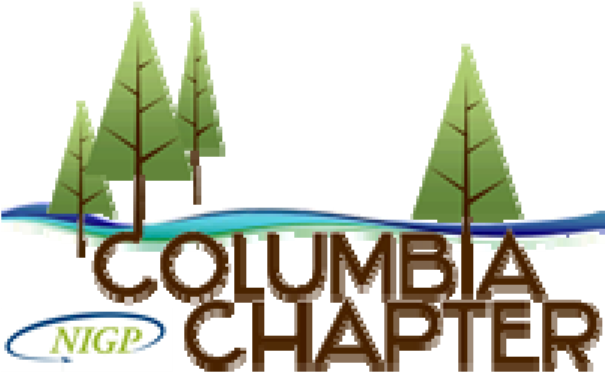 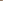 2015 Strengths, Opportunities, Aspirations, Results (SOAR) AnalysisStrengthsNIGP Columbia Chapter is:A very active organization, with member involvement, and energetic volunteers.An innovative chapterGood to its membership, by providing networking, sending out group communications, and providing leadershipA chapter with high quality people, a divisive group of people whose members get along well togetherA great collective of public procurement entitiesA source of Contractor knowledgeKnown for making resources available for member professional developmentProviding opportunities to learn from others, local trainings, education that assists members in their jobs and careers, and mentoring opportunitiesOpportunitiesNIGP Columbia Chapter can grow by:Encouraging more member involvementDemonstrating flexibility in member involvement with the chapterRecruiting younger membersRecruiting more members from the Educational institutions Recruiting members outside chapter by educating potential members about career opportunities in public procurement Promoting additional cooperative contract opportunitiesProviding additional networking,  and training opportunitiesRevitalizing the Reverse Vendor Trade Show (RVTS)Demonstrating the nearly unlimited, ways to get involved and volunteer Promoting participation on board as a good opportunity Making it easy to contribute to the ChapterContinuing to provide job and career training, continuing education, & mentoring opportunitiesAspirationsNIGP Columbia Chapter’s goals are to:Lead in innovation Provide stability in professional involvementProvide opportunities for positions in the chapter that directly relate to recertification requirements of the UPPCCInvestigate the possibility of creating a joint purchasing opportunity for the whole chapterGrow its membershipProvide more scholarship opportunities Encourage even more active membership and volunteerismIncrease membership certification percentage, and have more member with their CPPB and CPPO Increase the impact of the chapter on communityContinue improving its website, and promote better utilization of its websiteIncrease attendance at general meetings and other Chapter gatheringsStrive for greater diversity in its membershipAddress current issuesResultsNIGP Columbia Chapter will use the following metrics to track its progress:The chapter’s national presence, and involvement with NIGP national.The number of chapter members The number of general meeting attendeesThe number of volunteersThe number of nominations for each board positionScholarship dollars availableThe percentage of members with a CPPB or CPPO and who have recertifiedThe number of members involved in chapter activitiesThe variety of ideas presented, when ideas are needed  Respectfully summarized and submitted by:James C. Moering, CPPB, CPPO, JDNIGP Columbia Chapter Vice President